5 класс§ 18. Роль водорослей в природе и жизни человек. Охрана водорослей.Рабочая тетрадь № 61, 62, 63,64.§ 19. ЛишайникиРабочая тетрадь № 65, 66, 67.https://interneturok.ru/subject/biology/class/5  - ссылка на видеоурок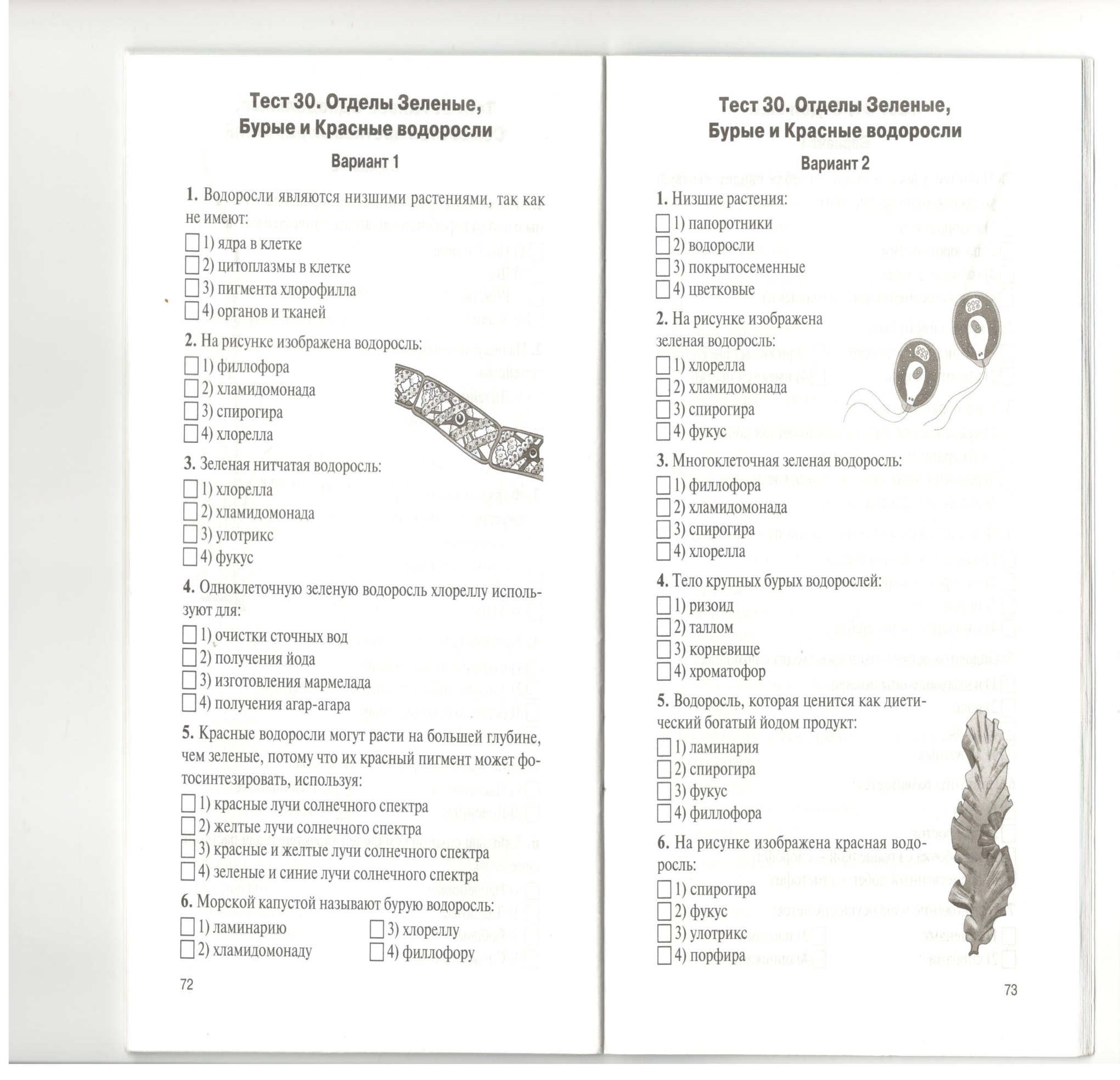  «Лишайники»Лишайники размножаются:А) при помощи спорБ) вегетативноВ) половым путёмГ) всё выше перечисленное2. Какой компонент лишайника образует органические вещества:А) водоросльБ) грибВ) цитоплазма3. Лишайники по способу питания относятся:А) к гетеротрофамБ) к автотрофамВ) к хемотрофамГ) к миксотрофам4. Тело лишайника называется:А) побегБ) мицелийВ) талломГ) микориза5. Самой простой формой лишайника является:А) накипнаяБ) кустистаяВ) листоватая6. Лишайники относятся к:А) растениямБ) грибамВ) водорослямГ) особым симбиотическим организмам7. Лишайники называют «пионерами» так как они:А) обитают на стволах деревьевБ) способны заселять беспочвенные участкиВ) состоят из гриба и водоросли8. Лишайники используют для определения:А) чистоты воздухаБ) чистоты водыВ) плодородия почв9. Для кого лишайник является основой корма:А) для домашних животныхБ) для человекаВ) для перелётных птицГ) для северных оленей10. Установите соответствие между классом животных и характерными признаками: А) выделяют в особое царство	                                                             1) грибыБ) тело представляет собой слоевище	                                                 2) лишайникиВ) имеют плодовое телоГ) по способу питания — авто-гетеротрофыД) вступают в симбиоз с корнями растенийЕ) представляют симбиоз грибов и водорослей6 класс§ 24. Половое  размножение покрытосеменных  растений.Образование  плодов  и  семян. Способы опыления у  покрытосеменных  растений.Рабочая тетрадь № 105-111§ 25. Вегетативное размножение покрытосеменных растений.Рабочая тетрадь № 113-117.https://interneturok.ru/book/biology/6-klass/biologiya-bakterii-griby-rasteniya-6-klass-pasechnik-v-v - ссылка на видеоурок.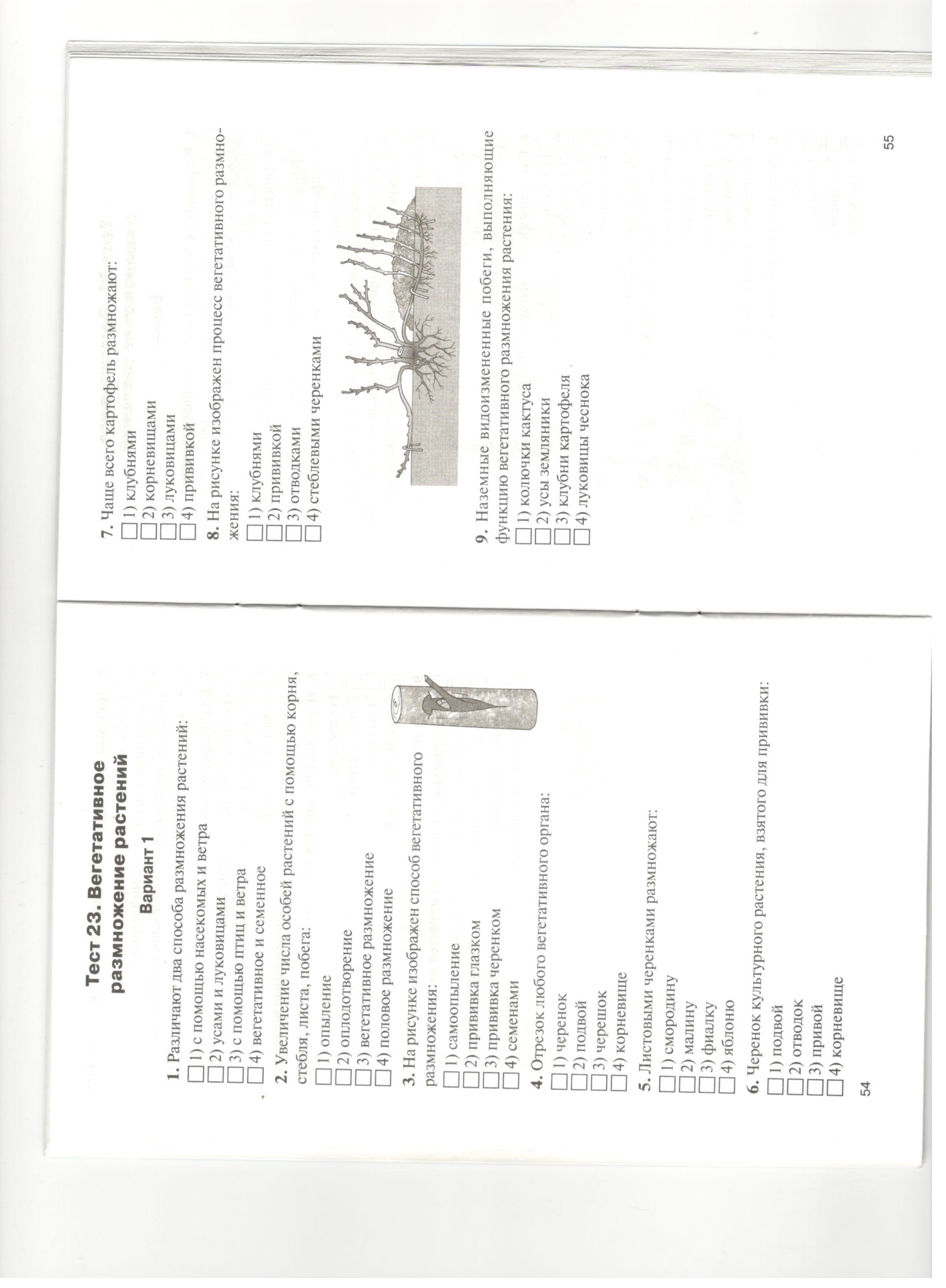 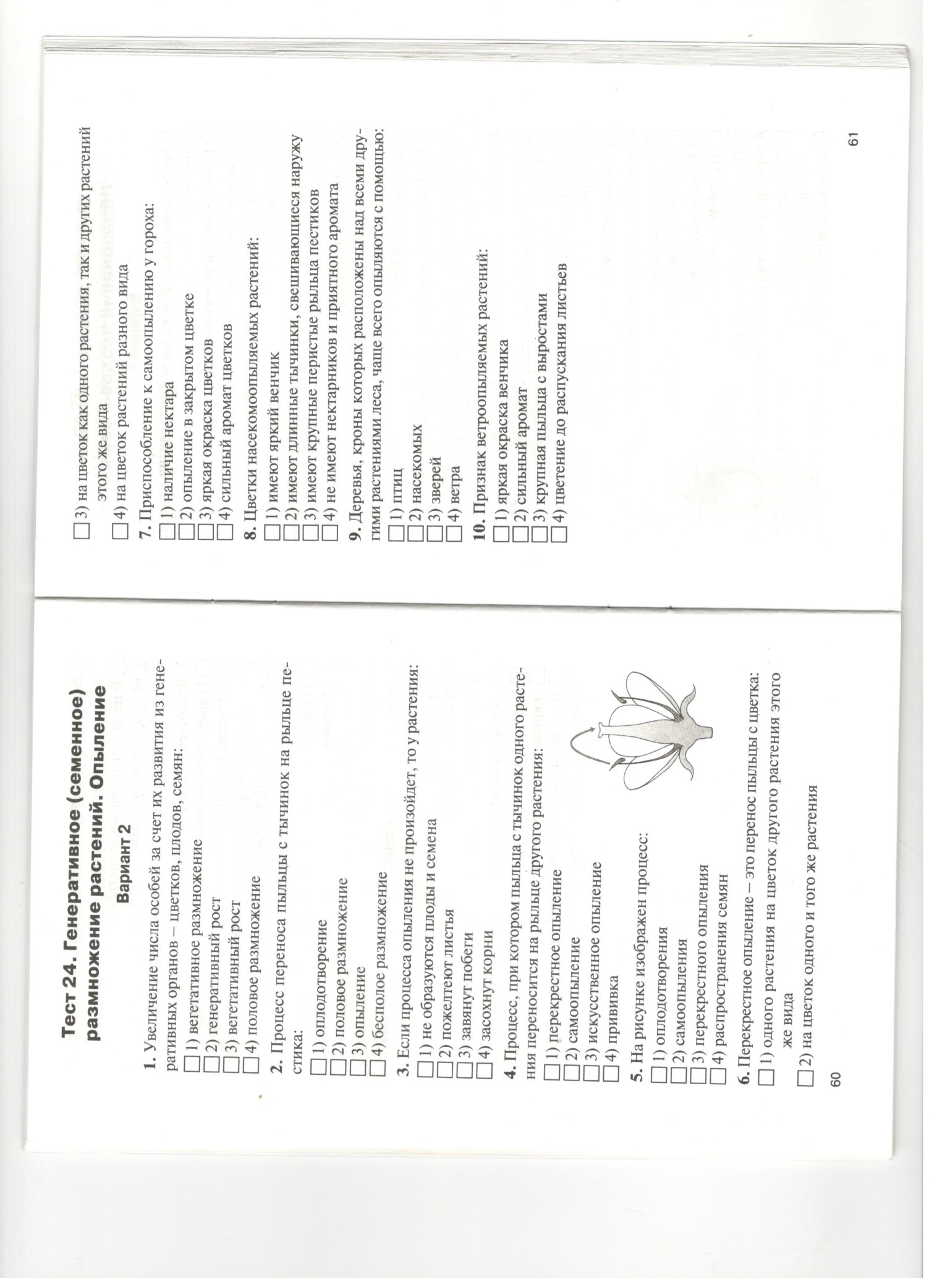 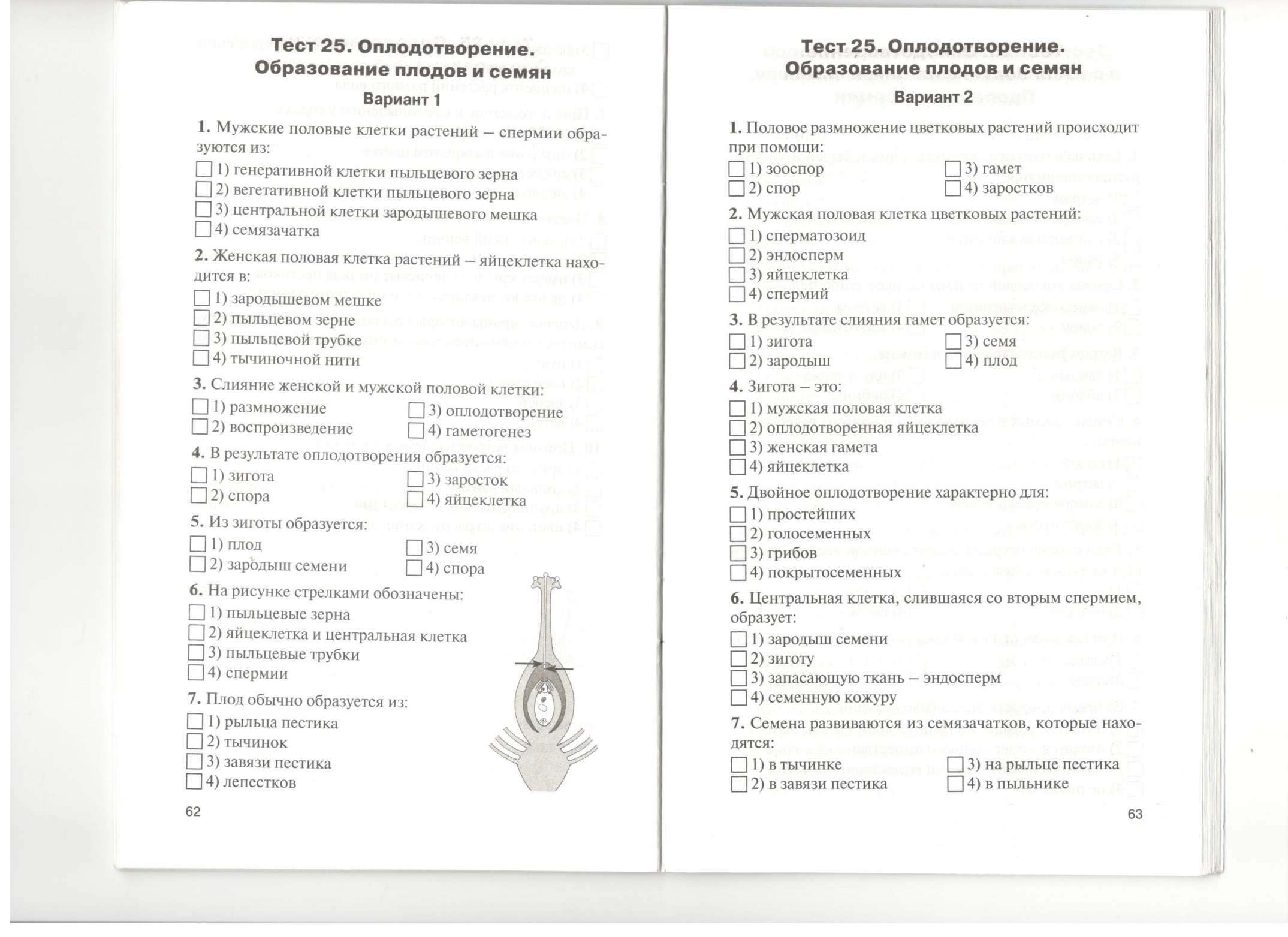 7 класс§ 42. Органы выделения. https://interneturok.ru/lesson/biology/7-klass/organy-i-sistemy-organov/vydelitelnaya-sistema  - ссылка на видеоурок.§ 43. Нервная система. Рефлекс. Инстинкт.https://interneturok.ru/lesson/biology/7-klass/organy-i-sistemy-organov/nervnaya-sistema - - ссылка на видеоурок.Заполните таблицу:8 класс§ 55. Сон и сновидения. https://interneturok.ru/lesson/biology/8-klass/bpovedenie-i-psihikab/biologicheskie-ritmy-son-i-ego-znachenie  - ссылка на видеоурок.§ 56. Особенности высшей нервной деятельности человека. Речь и сознание. Познавательные процессы https://interneturok.ru/lesson/biology/8-klass/bpovedenie-i-psihikab/osobennosti-vysshey-nervnoy-deyatelnosti-cheloveka-rech-soznanie - ссылка на видеоурок.9 класс§ 45. Потоки вещества и энергии в экосистеме.§ 46. Саморазвитие экосистемы https://interneturok.ru/lesson/biology/9-klass/osnovy-ekologii/razvitie-i-smena-biogeotsenoza - ссылка на видеоурок.          А	ББВГДЕЖивотныеОрганы выделенияЖивотныеОрганы нервной системы